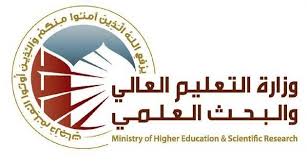                                                                           جدول الدروس الاسبوعي                             جدول الدروس الاسبوعي  توقيع الاستاذ :					                                                          	توقيع العميد :الاسم           نشأت علي عمران           نشأت علي عمران           نشأت علي عمران           نشأت علي عمران           نشأت علي عمرانالبريد الالكترونياسم المادة            فنون الآثار الإسلامية            فنون الآثار الإسلامية            فنون الآثار الإسلامية            فنون الآثار الإسلامية            فنون الآثار الإسلاميةمقرر الفصلاهداف المادةتهدف هذه المادة إلى تعريف الطلبة بنشأة الفن الإسلامي وعناصره الفنية المميزة.تهدف هذه المادة إلى تعريف الطلبة بنشأة الفن الإسلامي وعناصره الفنية المميزة.تهدف هذه المادة إلى تعريف الطلبة بنشأة الفن الإسلامي وعناصره الفنية المميزة.تهدف هذه المادة إلى تعريف الطلبة بنشأة الفن الإسلامي وعناصره الفنية المميزة.تهدف هذه المادة إلى تعريف الطلبة بنشأة الفن الإسلامي وعناصره الفنية المميزة.التفاصيل الاساسية للمادةتتضمن المادة دراسة مقدمة عن نشأة الفنون الإسلامية، وخصائص الفنون الإسلامية، ومصادر الفن الإسلامي، والعناصر الزخرفية الإسلامية: الفسيفساء، الرسومات الزيتية الجدارية، الخزف، المسكوكات، المنسوجات، الزجاج، الخط العربي الإسلامي وأنواعه، التصور وحكم الإسلام فيه، مدارس التصوير الإسلامية. ويشتمل الجانب العملي على زيارات ميداينة لبعض الآثار الاسلامية، وعرض صور عنها .تتضمن المادة دراسة مقدمة عن نشأة الفنون الإسلامية، وخصائص الفنون الإسلامية، ومصادر الفن الإسلامي، والعناصر الزخرفية الإسلامية: الفسيفساء، الرسومات الزيتية الجدارية، الخزف، المسكوكات، المنسوجات، الزجاج، الخط العربي الإسلامي وأنواعه، التصور وحكم الإسلام فيه، مدارس التصوير الإسلامية. ويشتمل الجانب العملي على زيارات ميداينة لبعض الآثار الاسلامية، وعرض صور عنها .تتضمن المادة دراسة مقدمة عن نشأة الفنون الإسلامية، وخصائص الفنون الإسلامية، ومصادر الفن الإسلامي، والعناصر الزخرفية الإسلامية: الفسيفساء، الرسومات الزيتية الجدارية، الخزف، المسكوكات، المنسوجات، الزجاج، الخط العربي الإسلامي وأنواعه، التصور وحكم الإسلام فيه، مدارس التصوير الإسلامية. ويشتمل الجانب العملي على زيارات ميداينة لبعض الآثار الاسلامية، وعرض صور عنها .تتضمن المادة دراسة مقدمة عن نشأة الفنون الإسلامية، وخصائص الفنون الإسلامية، ومصادر الفن الإسلامي، والعناصر الزخرفية الإسلامية: الفسيفساء، الرسومات الزيتية الجدارية، الخزف، المسكوكات، المنسوجات، الزجاج، الخط العربي الإسلامي وأنواعه، التصور وحكم الإسلام فيه، مدارس التصوير الإسلامية. ويشتمل الجانب العملي على زيارات ميداينة لبعض الآثار الاسلامية، وعرض صور عنها .تتضمن المادة دراسة مقدمة عن نشأة الفنون الإسلامية، وخصائص الفنون الإسلامية، ومصادر الفن الإسلامي، والعناصر الزخرفية الإسلامية: الفسيفساء، الرسومات الزيتية الجدارية، الخزف، المسكوكات، المنسوجات، الزجاج، الخط العربي الإسلامي وأنواعه، التصور وحكم الإسلام فيه، مدارس التصوير الإسلامية. ويشتمل الجانب العملي على زيارات ميداينة لبعض الآثار الاسلامية، وعرض صور عنها .الكتب المنهجيةد.عبد العزيز حميد, د. صلاح العبيدي, د. احمد قاسم , 1982, الفنون الزخرفية العربية الاسلامية, بغداد.د.عبد العزيز حميد, د. صلاح العبيدي, د. احمد قاسم , 1982, الفنون الزخرفية العربية الاسلامية, بغداد.د.عبد العزيز حميد, د. صلاح العبيدي, د. احمد قاسم , 1982, الفنون الزخرفية العربية الاسلامية, بغداد.د.عبد العزيز حميد, د. صلاح العبيدي, د. احمد قاسم , 1982, الفنون الزخرفية العربية الاسلامية, بغداد.د.عبد العزيز حميد, د. صلاح العبيدي, د. احمد قاسم , 1982, الفنون الزخرفية العربية الاسلامية, بغداد.المصادر الخارجيةالباشا، حسن، 1959. التصوير الإسلامي في العصور الوسطى. القاهرة: مكتبة النهضة المصرية.الباشا، حسن، 1990. الآثار الإسلامية. القاهرة: دار النهضة العربية.بهنسي، عفيف، 1986. الفن الإسلامي. دمشق: دار طلاس للدراسات والترجمة والنشر.الجبوري، محمود شكري (د.ت). نشأة الخط العربي وتطوره. بغداد: مكتبة الشرق الجديدة.الجبوري، سهيلة ياسين، 1977. أصل الخط العربي وتطوره حتى نهاية العصر الأموي , بغداد: مطبعة الأديب البغدادي.ديماند، م.س. 1982. الفنون الإسلامية، ترجمة أحمد محمد عيسى. القاهرة: دار المعارف.ضمرة، إبراهيم. 1987. الخط العربي: جذوره وتطوره. الزرقاء: مكتبة المنار.فرغلي، أبو الحمد محمود. 1991. التصوير الإسلامي: نشأته وموقف الإسلام منه وأصوله ومدارسه. القاهرة: الدار المصرية اللبنانية. عكاشة، ثروت. 1977. تاريخ الفن: التصوير الإسلامي. بيروت: المؤسسة العربية للدراسات والنشر.كونل، آرنست. 1966. الفن الإسلامي، ترجمة أحمد موسى. بيروت: دار صادر.محمد، سعاد ماهر. 1986. الفنون الإسلامية. القاهرة: الهيئة المصرية العامة للكتاب.مرزوق، محمد عبدالعزيز. 1974. الفنون الزخرفية الإسلامية في العصر العثماني. القاهرة: الهيئة المصرية العامة للكتاب.ويلسون، ايفا. (د.ت). الزخارف والرسوم الإسلامية. ترجمة آمال مريود. بيروت: مؤسسة الصالحاني للطباعة.الألفي، أبو صالح، 1974. الفن الإسلامي: أصوله وفلسفته ومدارسه. القاهرة: دار المعارف.الباشا، حسن، 1959. التصوير الإسلامي في العصور الوسطى. القاهرة: مكتبة النهضة المصرية.الباشا، حسن، 1990. الآثار الإسلامية. القاهرة: دار النهضة العربية.بهنسي، عفيف، 1986. الفن الإسلامي. دمشق: دار طلاس للدراسات والترجمة والنشر.الجبوري، محمود شكري (د.ت). نشأة الخط العربي وتطوره. بغداد: مكتبة الشرق الجديدة.الجبوري، سهيلة ياسين، 1977. أصل الخط العربي وتطوره حتى نهاية العصر الأموي , بغداد: مطبعة الأديب البغدادي.ديماند، م.س. 1982. الفنون الإسلامية، ترجمة أحمد محمد عيسى. القاهرة: دار المعارف.ضمرة، إبراهيم. 1987. الخط العربي: جذوره وتطوره. الزرقاء: مكتبة المنار.فرغلي، أبو الحمد محمود. 1991. التصوير الإسلامي: نشأته وموقف الإسلام منه وأصوله ومدارسه. القاهرة: الدار المصرية اللبنانية. عكاشة، ثروت. 1977. تاريخ الفن: التصوير الإسلامي. بيروت: المؤسسة العربية للدراسات والنشر.كونل، آرنست. 1966. الفن الإسلامي، ترجمة أحمد موسى. بيروت: دار صادر.محمد، سعاد ماهر. 1986. الفنون الإسلامية. القاهرة: الهيئة المصرية العامة للكتاب.مرزوق، محمد عبدالعزيز. 1974. الفنون الزخرفية الإسلامية في العصر العثماني. القاهرة: الهيئة المصرية العامة للكتاب.ويلسون، ايفا. (د.ت). الزخارف والرسوم الإسلامية. ترجمة آمال مريود. بيروت: مؤسسة الصالحاني للطباعة.الألفي، أبو صالح، 1974. الفن الإسلامي: أصوله وفلسفته ومدارسه. القاهرة: دار المعارف.الباشا، حسن، 1959. التصوير الإسلامي في العصور الوسطى. القاهرة: مكتبة النهضة المصرية.الباشا، حسن، 1990. الآثار الإسلامية. القاهرة: دار النهضة العربية.بهنسي، عفيف، 1986. الفن الإسلامي. دمشق: دار طلاس للدراسات والترجمة والنشر.الجبوري، محمود شكري (د.ت). نشأة الخط العربي وتطوره. بغداد: مكتبة الشرق الجديدة.الجبوري، سهيلة ياسين، 1977. أصل الخط العربي وتطوره حتى نهاية العصر الأموي , بغداد: مطبعة الأديب البغدادي.ديماند، م.س. 1982. الفنون الإسلامية، ترجمة أحمد محمد عيسى. القاهرة: دار المعارف.ضمرة، إبراهيم. 1987. الخط العربي: جذوره وتطوره. الزرقاء: مكتبة المنار.فرغلي، أبو الحمد محمود. 1991. التصوير الإسلامي: نشأته وموقف الإسلام منه وأصوله ومدارسه. القاهرة: الدار المصرية اللبنانية. عكاشة، ثروت. 1977. تاريخ الفن: التصوير الإسلامي. بيروت: المؤسسة العربية للدراسات والنشر.كونل، آرنست. 1966. الفن الإسلامي، ترجمة أحمد موسى. بيروت: دار صادر.محمد، سعاد ماهر. 1986. الفنون الإسلامية. القاهرة: الهيئة المصرية العامة للكتاب.مرزوق، محمد عبدالعزيز. 1974. الفنون الزخرفية الإسلامية في العصر العثماني. القاهرة: الهيئة المصرية العامة للكتاب.ويلسون، ايفا. (د.ت). الزخارف والرسوم الإسلامية. ترجمة آمال مريود. بيروت: مؤسسة الصالحاني للطباعة.الألفي، أبو صالح، 1974. الفن الإسلامي: أصوله وفلسفته ومدارسه. القاهرة: دار المعارف.الباشا، حسن، 1959. التصوير الإسلامي في العصور الوسطى. القاهرة: مكتبة النهضة المصرية.الباشا، حسن، 1990. الآثار الإسلامية. القاهرة: دار النهضة العربية.بهنسي، عفيف، 1986. الفن الإسلامي. دمشق: دار طلاس للدراسات والترجمة والنشر.الجبوري، محمود شكري (د.ت). نشأة الخط العربي وتطوره. بغداد: مكتبة الشرق الجديدة.الجبوري، سهيلة ياسين، 1977. أصل الخط العربي وتطوره حتى نهاية العصر الأموي , بغداد: مطبعة الأديب البغدادي.ديماند، م.س. 1982. الفنون الإسلامية، ترجمة أحمد محمد عيسى. القاهرة: دار المعارف.ضمرة، إبراهيم. 1987. الخط العربي: جذوره وتطوره. الزرقاء: مكتبة المنار.فرغلي، أبو الحمد محمود. 1991. التصوير الإسلامي: نشأته وموقف الإسلام منه وأصوله ومدارسه. القاهرة: الدار المصرية اللبنانية. عكاشة، ثروت. 1977. تاريخ الفن: التصوير الإسلامي. بيروت: المؤسسة العربية للدراسات والنشر.كونل، آرنست. 1966. الفن الإسلامي، ترجمة أحمد موسى. بيروت: دار صادر.محمد، سعاد ماهر. 1986. الفنون الإسلامية. القاهرة: الهيئة المصرية العامة للكتاب.مرزوق، محمد عبدالعزيز. 1974. الفنون الزخرفية الإسلامية في العصر العثماني. القاهرة: الهيئة المصرية العامة للكتاب.ويلسون، ايفا. (د.ت). الزخارف والرسوم الإسلامية. ترجمة آمال مريود. بيروت: مؤسسة الصالحاني للطباعة.الألفي، أبو صالح، 1974. الفن الإسلامي: أصوله وفلسفته ومدارسه. القاهرة: دار المعارف.الباشا، حسن، 1959. التصوير الإسلامي في العصور الوسطى. القاهرة: مكتبة النهضة المصرية.الباشا، حسن، 1990. الآثار الإسلامية. القاهرة: دار النهضة العربية.بهنسي، عفيف، 1986. الفن الإسلامي. دمشق: دار طلاس للدراسات والترجمة والنشر.الجبوري، محمود شكري (د.ت). نشأة الخط العربي وتطوره. بغداد: مكتبة الشرق الجديدة.الجبوري، سهيلة ياسين، 1977. أصل الخط العربي وتطوره حتى نهاية العصر الأموي , بغداد: مطبعة الأديب البغدادي.ديماند، م.س. 1982. الفنون الإسلامية، ترجمة أحمد محمد عيسى. القاهرة: دار المعارف.ضمرة، إبراهيم. 1987. الخط العربي: جذوره وتطوره. الزرقاء: مكتبة المنار.فرغلي، أبو الحمد محمود. 1991. التصوير الإسلامي: نشأته وموقف الإسلام منه وأصوله ومدارسه. القاهرة: الدار المصرية اللبنانية. عكاشة، ثروت. 1977. تاريخ الفن: التصوير الإسلامي. بيروت: المؤسسة العربية للدراسات والنشر.كونل، آرنست. 1966. الفن الإسلامي، ترجمة أحمد موسى. بيروت: دار صادر.محمد، سعاد ماهر. 1986. الفنون الإسلامية. القاهرة: الهيئة المصرية العامة للكتاب.مرزوق، محمد عبدالعزيز. 1974. الفنون الزخرفية الإسلامية في العصر العثماني. القاهرة: الهيئة المصرية العامة للكتاب.ويلسون، ايفا. (د.ت). الزخارف والرسوم الإسلامية. ترجمة آمال مريود. بيروت: مؤسسة الصالحاني للطباعة.الألفي، أبو صالح، 1974. الفن الإسلامي: أصوله وفلسفته ومدارسه. القاهرة: دار المعارف.تقديرات الفصلالفصل الدراسيالمختبرالامتحانات اليوميةالمشروعالامتحان النهائيتقديرات الفصلمعلومات اضافيةيكلف الطلبة  خلال الفصل الدراسي بالاتي  بجلب  خمس صور مختارة  للأعمال الفنية الإسلامية على الحاسوب مع بياناتها.بور بوينت مع وضع بيانات كل صورة تحتها.مقال عن الفن الإسلامي على الوورد 2003 مع ذكر مصادره .يكلف الطلبة  خلال الفصل الدراسي بالاتي  بجلب  خمس صور مختارة  للأعمال الفنية الإسلامية على الحاسوب مع بياناتها.بور بوينت مع وضع بيانات كل صورة تحتها.مقال عن الفن الإسلامي على الوورد 2003 مع ذكر مصادره .يكلف الطلبة  خلال الفصل الدراسي بالاتي  بجلب  خمس صور مختارة  للأعمال الفنية الإسلامية على الحاسوب مع بياناتها.بور بوينت مع وضع بيانات كل صورة تحتها.مقال عن الفن الإسلامي على الوورد 2003 مع ذكر مصادره .يكلف الطلبة  خلال الفصل الدراسي بالاتي  بجلب  خمس صور مختارة  للأعمال الفنية الإسلامية على الحاسوب مع بياناتها.بور بوينت مع وضع بيانات كل صورة تحتها.مقال عن الفن الإسلامي على الوورد 2003 مع ذكر مصادره .يكلف الطلبة  خلال الفصل الدراسي بالاتي  بجلب  خمس صور مختارة  للأعمال الفنية الإسلامية على الحاسوب مع بياناتها.بور بوينت مع وضع بيانات كل صورة تحتها.مقال عن الفن الإسلامي على الوورد 2003 مع ذكر مصادره .الأسبوعالتاريخالمادة النظريةالمادة العلميةالملاحظات1 23/9/2012 توزيع الخطة الدراسية والتعريف بمفردات المادة230  /9/2012 مقدمة تاريخية عن الفنون بشكل عام والفن الإسلامي شكل خاصماهية الفن الإسلامي : تعريف كلمتي فن ، المسميات التي أطلقت على الفن الإسلامي – دور الإسلام في توجيه الفن37  /10/2012نشأة الفن الإسلامي وفلسفته1. مصادر الفن الإسلامي414/10/20122. خصائص الفن الإسلامي                     521/10/2012 3. العناصر الزخرفية الإسلامية628/10/2012 التصوير الإسلامي1. حكم الإسلام في التصوير 2. علاقة الفن بالدين7 4/ 11/20123. الفنون الزخرفية وأنواعها:أمثلة من المواقع الأثرية الإسلامية على التصوير الفسيفسائي:قبة الصخرة , المسجد الاموي.أمثلة من المواقع الأثرية الإسلامية على الرسوم الزيتية:أمثلة من المواقع الأثرية الإسلامية على فن النحت: قصر المشتى.811/11/2012امتحان918/11/2012الصناعات المعدنية1025/11/2012 النقود الإسلامية وتطورها11  2/12/2012    الصناعات الخشبية12  9/12/2012صناعة النسيج والسجاد الإسلامية1316/12/2012الفخار والخزف الإسلامي وتطوره  1. خصائص ومميزات الخزف الإسلامي1423/12/2012  .2.  خصائص ومميزات الخزف الإسلامي:  الخزف المزجج والمطلي فوق أو تحت الدهان  Glazed Pottery1530/12/20123 خصائص ومميزات الخزف الإسلامي : الخزف ذا البريق المعدني Luster Ware1611  /1/2013امتحان الفصل الاولعطلة نصف السنةعطلة نصف السنةعطلة نصف السنةعطلة نصف السنةعطلة نصف السنة1717/2/2013 خصائص ومميزات الخزف الإسلامي: 4. الخزف المينائي Tourquoise    Ware1824/2/2012 الخط العربي الإسلامي وتطوره:1. النظريات المختلفة في اشتقاق الخط العربي                        193/3/2013الخط العربي الإسلامي وتطوره: 2. أنواع الخطوط العربية الإسلامية2010/3/2013المخطوطات ومدارس التصوير الإسلامية: 1.المخطوطات والمنمنمات الإسلامية2117/3/2013 المخطوطات ومدارس التصوير الإسلامية:2. مدارس التصوير الإسلامية2224/3/2013مدرسة بغداد في التصويلر الاسلامي:الخصائص العامة لمدرسة بغداد في التصوير ااسلاميمصادر الاساليب الفنية لمدرسة بغداد.2331/3/2013امتحان247/4/2013طرز الفنون الإسلامية امثلة: الطراز الأموي : الفسيفساء – المعادن – الأخشاب – الفخار والخزف – الجص – الأحجار – الرسوم المائية .2514/4/2013الطراز العباسي : الجص - المعادن – الأخشاب – المنسوجات - الفخار والخزف – الأحجار – الرسوم المائية .2621/4/2013: الطراز الفاطمي : المعادن – الأخشاب – الفخار والخزف – الجص – الأحجار – الرسوم المائية – المنسوجات – العاج .2728/4/2013الطراز الأيوبي : المعادن – الأخشاب – الفخار والخزف – الجص – الأحجار.285/5/2013الطراز السلجوقي : المعادن – الأخشاب – الفخار والخزف – الجص – الأحجار.2912/5/2013الطراز المملوكي : المعادن – الأخشاب – الفخار والخزف – الجص – الأحجار – الرسوم المائية – السجاجيد والمنسوجات3019/5/2013الطراز العثماني : المعادن – الأخشاب – الفخار والخزف – الجص – الأحجار – الرسوم المائية – السجاجيد والمنسوجات .3126/5/2013مراجعة328/6/2013الامتحانات النهائية